Výsledková listina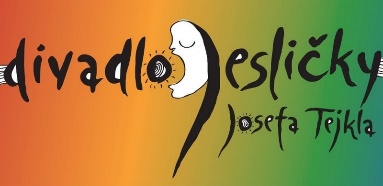 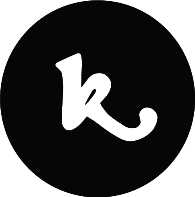 okresního postupového kola Dětské scény v přehlídce dětských recitátorů16. března 2023 – K-klub JičínHlavní kritéria hodnocení a výběru jednotlivců do oblastního kola:přirozenost dětského projevu a vybavenost recitátoraumělecká hodnota textu přiměřená interpretační úrovni dítěteschopnost uchopit text a tvořivě ho interpretovatcelková úroveň a kultura projevuPorota při hodnocení nestanovuje pořadí, pro postup do krajského kola vybere až čtyři nejlepší recitátory a může udělit až čtyři čestná uznání.I. kategorie (2. – 3. třída)		zúčastnilo se 9 soutěžícíchPorotci: Monika Janáková, Iveta Vališková, Jana LachmanováPostupové místo:	ANNA ADAMOVÁ, SŠD Sobotka				ANNA JANATKOVÁ, SŠD Sobotka				MARKÉTA KOMÁRKOVÁ, ZŠ Železnická, Jičín				VIKTORIE KURTYNCOVÁ, ZŠ Lázně BělohradČestné uznání:		Ema Aubrechtová, SD Korálka, DěteniceII. kategorie (4. – 5. třída)		zúčastnilo se 13 soutěžícíchPorotci: Monika Janáková, Iveta Vališková, Jana LachmanováPostupové místo:	ELIŠKA LACKOVÁ, SŠD Sobotka				ANNA NEBESÁŘOVÁ, SŠD Sobotka				STELA ŠLAMPOVÁ, ZŠ Železnická, Jičín				EDITA ŠVANDOVÁ, ZŠ Železnická, JičínČestné uznání:		Mariana Hroňková, Bendl SobotkaKryštof Chlum, SŠD Sobotka				Alfréd Filip Janeba, ZUŠ Mladá Boleslav				Ema Matějčková, Bendl SobotkaIII. kategorie (6. – 7. třída)		zúčastnilo se 8 soutěžícíchPorotci: Jana Portyková, Hana Krásenská, Lenka KubínováPostupové místo:	VÍT BLAŽEJ, SŠD Sobotka				BRUNO HRADÍLEK, SŠD SobotkaČestné uznání:		Tomáš Cee, Bendl Sobotka				Eliška Horníková, ZŠ Ed. Štorcha a MŠ Ostroměř				Markéta Malá, ZUŠ Mladá BoleslavIV. kategorie (8. – 9. třída)		zúčastnili se 2 soutěžícíPorotci: Jana Portyková, Hana Krásenská, Lenka KubínováPostupové místo:	ELIZABETH HROŇKOVÁ, SŠD SobotkaČestné uznání:		neudělenoGRATULUJEME A VŠEM ZÚČASTNĚNÝM DĚKUJEME ZA KRÁSNÉ ZÁŽITKY!Lenka Kubínováspoluorganizátor přehlídky